ISLA VISTA TENANTS UNION Meeting Minutes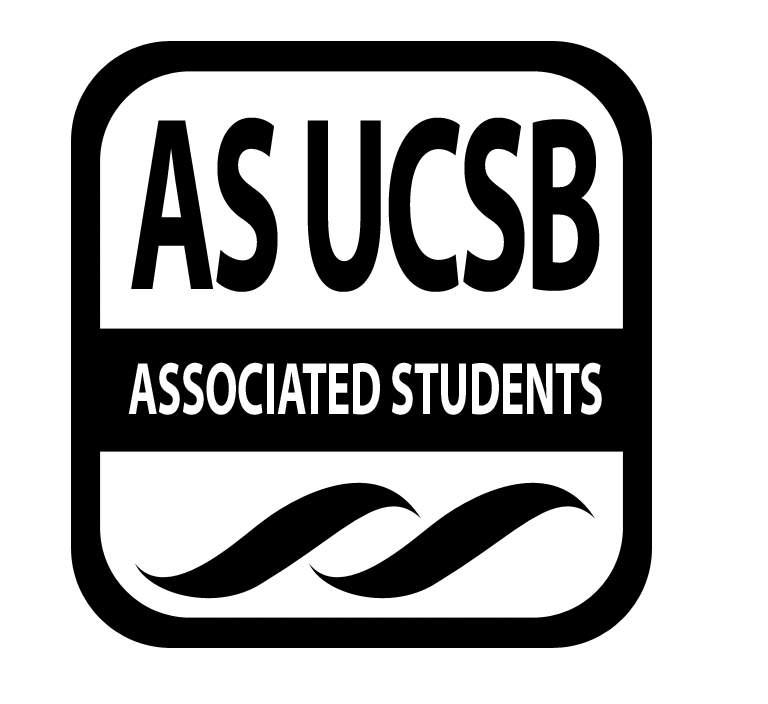 Associated Students October 13, 2014 4:00 PMIVTU Minutes/Actions recorded by: Alexandra MealletCALL TO ORDER 4:06pm by Andrey Bogdanov, ChairA. MEETING BUSINESSRoll Call Acceptance of Excused Absences 	MS to excuse Clara and Melissa (Alejandro/Jon)	-Excused	MSP 5-0-1Acceptance of Proxies 	NAB. PUBLIC FORUMIce Breaker - Favorite beverageREPORTS  Advisor’s Report 	-Town Hall on Self-Governance last Tuesday , progress			-Explanation of self-governance in IV in the past 	-IV Town Hall Community Center Space went well	- 2 cliff fall accidents last weekend	-IV Strategic Plan meeting this weekExecutive Officer’s Report(s) 	Andrey:IVTU PurposeEnact, amend and enforce legislationNeed to better service the community and advocate to protect legal rights of tenantsBoard Member PositionsNeed to restructure organization in order to be more productive Assign positions and delegate projects Description of Development Director and Public Relations Director Aaron: How to make positions encompass all skills and projects Bridgett: Outreach DirectorMelissa: Public Relations Director Alejandro: Development DirectorJon: Operations Director EvictionsMust meet with tenants and verify their preferences Response plan Alex: Meet with non-evicted families Gaucho Food ProgramGroup Project/Member Report(s)	- IVTU project status: office, LRC Non-Student Contract, Pardall Center, Gaucho Food Program, IV Teen Center investment (support Aaron with development), Eviction Advocacy and Action, Online Housing questions	-Individual projects: IVTU sign (Alejandro), Gaucho Food Program (Cody-finances, Jon-tabling), eviction advocacy (Bridgett), Pardall Center (Cody), Teen Center (Jon), Legal legislation (Alejandro) ACCEPTANCE of AGENDA/CHANGES to AGENDA ACCEPTANCE of ACTION SUMMARY/MINUTESMS to accept minutes from 10/06/14 (Alejandro/Jon)MSP 5-0-1ACTION ITEMS F-1. Old Business:  F-2 New Business:DISCUSSION ITEMS REMARKSADJOURNMENT MOTION/SECOND to ADJOURN: (Jon/Bridgett)ACTION: Consent to  APPROVE. (Andrey)NameNote: absent (excused/not excused)arrived late (time)departed early (time)proxy (full name)NameNote:absent (excused/not excused)arrived late (time)departed early (time)proxy (full name)Andrey BogdanovPresentAlexandra MealletPresentAlejandro SanchezPresentBridgett FigueroaPresentMelissa SandovalAbsent (Excused)Cody OdeningPresentClara PerezAbsent (Excused)Jon NicoloffPresentAaron JonesPresent